                              О сносе самовольных построек.       Руководствуясь Федеральным законом от 06.10.2003 № 131-ФЗ «Об общих принципах организации местного самоуправления в Российской Федерации», статьей 222 Гражданского кодекса Российской Федерации, Уставом сельского поселения, в соответствии со ст. 8 ч.1 п.11, ст. 55.32 Градостроительного кодекса РФ на основании уведомления органа осуществляющий муниципальный земельный контроль о выявлении самовольной постройки, в связи   ПОСТАНОВЛЯЮ:Признать самовольной постройкой – бревенчатый сарай, расположенные на границах земельного участка с кадастровым номером 02:36:070119:176 по адресу: РБ, Кушнаренковский район, с. Кушнаренково, ул. Октябрьская, 49.Снести самовольные постройки – бревенчатый сарай. Установить срок для добровольного сноса самовольных построек, 2 месяца с момента размещения настоящего постановления на официальном сайте сельского поселения в сети «Интернет».МУП «Кушнаренковское ЖКХ» РБ по истечении 2 (двух) месяцев со дня опубликования сообщения о планируемом сносе самовольных построек организовать мероприятия по сносу самовольных построек, обеспечить разбор и вывоз имущества.Заместителю главы администрации сельского поселения Салахутдинову И. в течение семи рабочих дней после принятия данного постановления обеспечить :- опубликование настоящего постановления в районной газете «Авангард» и  размещения на официальном сайте сельского поселения в сети «Интернет»;- размещение на информационном щите (здание) в границах земельного участка, на котором создана самовольная постройка.6. Контроль за исполнением настоящего постановления оставляю за собой.         Глава сельского поселения                                 Р.И.Галеев.Башkортостан  РеспубликаҺыКушнаренко районы муниципаль районынынКушнаренко ауыл советы ауыл билӘмӘҺе хакимиӘте452230, Кушнаренко ауылы, Островский урамы, 23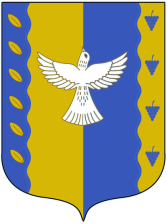 Республика  БашкортостанАдминистрация сельского поселения кушнаренковский сельсовет муниципального районаКушнаренковский район 452230, село Кушнаренково, ул. Островского, 23KАРАРKАРАРKАРАРKАРАРKАРАРKАРАРПОСТАНОВЛЕНИЕПОСТАНОВЛЕНИЕПОСТАНОВЛЕНИЕПОСТАНОВЛЕНИЕПОСТАНОВЛЕНИЕПОСТАНОВЛЕНИЕ  08июнь2020 й.№6-31 08июня2020г.